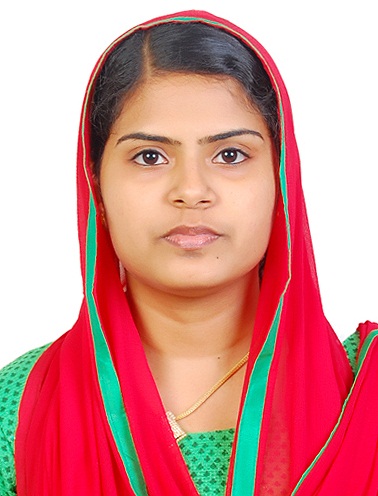 Training details: Dissertations:Prevalence of Various Bacteria in Blood Infection, 2011, under the Department of Zoology, St.Xaviers College, Aluva. Distribution and abundance of meiobenthic fauna in the southern part of Cochin estuary, 2012-2013, under the Department of Marine Biology, Microbiology and Biochemistry, Cochin University of Science and Technology, Cochin.Professional Experience:EcologySample collection, Preservation, Identification and counting of meiobenthos.Analysis of physico-chemical parameters of pelagic and benthic habitat.Identification of phytoplankton and zooplankton.MicrobiologySterilization techniques.Preparation of various media.Isolation and purification of microbes.Preparation and maintenance of pure culture.Instruments FamiliarMicroscopySpectrophotometerpH meterPCRParticle Size AnalyserPolyacrylamide Gel Electrophoresis. Seminars Attended:National Seminar on Bioinformatics in Marine Biology: Next Generation Sequencing Technologies and Applications, 2013 at Kochi, organized by University Grants Commission, Govt. of India.National Seminar on Health and Environment, 2013 at Kochi, organized by Swasraya Bharat 2012.National Seminar on Greening the Forests for Safe Living, 2011 at Kochi, organized by Swasraya Bharat 2012.Professional Affiliations:         Member of Society of Marine Biologists, IndiaPersonal Details:Date of birth		           11.12.1990Sex			           FemaleMarital Status		           MarriedLanguages Known	           English, Malayalam Nationality		           IndianDECLARATIONI hereby declare that the information given above is true to the best of my knowledge and belief.SINU    Career Objective:To be a part of a reputed organization, that will provide me a good platform to utilize my teaching & administration skills and will help me to grow my career and for the development of the organization. I am willing to work as a key member in challenging & creative environment.   Profile Summary:An enthusiastic and dedicated team player with highly motivated and leadership skills.Eager to learn new technologies and methodologies.Always willing to innovate the new things which can improve the existing technology.  Personality Traits:Highly motivated and eager to learn new things.Confident & Optimistic.Ability to produce best result in pressure situation.Excellent communication skills in written and verbal both.Strong motivational and leadership skills.Ability to work as individual as well as in group.   Educational Qualification:   Experience Details:Eight months experience as guest lecturer in zoology department from St.Xaviers College, Aluva, Ernakulam (part time)Sl#FieldInstitution1On board experience in estuarine pelagic and benthic samplingCochin University of Science and Technology, Kochi, Kerala2Sailing, scuba diving and snorkeling Experience Lakshadweep Administration, Govt. Of India